О подготовке объектов социально-культурной сферы, жилищно-коммунального хозяйства и объектов жизнеобеспечения населения Можгинского района к работе в зимних условиях 2023-2024  годовЗаслушав информацию Первого заместителя главы Администрации  района по строительству и муниципальной инфраструктуре, руководствуясь Уставом муниципального образования «Муниципальный округ Можгинский район Удмуртской Республики»,СОВЕТ ДЕПУТАТОВ РЕШИЛ:Информацию о подготовке объектов социально-культурной сферы, жилищно-коммунального хозяйства и объектов жизнеобеспечения населения Можгинского района к работе в зимних условиях  2023-2024 годов, принять к сведению (прилагается). Опубликовать настоящее решение в информационно-телекоммуникационной сети «Интернет» на официальном сайте муниципального образования «Муниципальный округ Можгинский район Удмуртской Республики».Председатель Совета депутатов муниципального образования      		                                             Г.П. Королькова«Муниципальный округ Можгинский район Удмуртской Республики»Глава муниципального образования «Муниципальный округ Можгинский район Удмуртской Республики»                                      		                     А.Г. Васильев        г. Можга07 июня 2023 года         № ____Проект вносит:Первый заместитель главы Администрации районапо строительству и муниципальной 					В.Г. ГоловкоСогласовано:Председатель Совета депутатов муниципального образования      		                             «Муниципальный округ Можгинский районУдмуртской Республики»                                                                                 Г. П. КорольковаГлава муниципального образования «Муниципальный округ Можгинский районУдмуртской Республики»                                                                                  А. Г. ВасильевНачальник отдела организационной и правовой работы - юрисконсульт                                                                      В. Е. Алексеева      Приложениек решению Совета депутатов Муниципального образования«муниципальный округ Можгинский район Удмуртской Республики» от ________ 2023 года № ____ИНФОРМАЦИЯо подведении итогов завершающего отопительного периода 2022-2023 годов и о мероприятиях по подготовке объектов социально- культурной сферы, жилищно-коммунального хозяйства и объектов жизнеобеспечения населения Можгинского района к работе в зимних условиях 2023-2024г.г.  (по состоянию на 01 мая  2023 года)       Отопительный период 2022-2023 г.г., в Можгинском районе начался с 08 сентября 2022 года(здравоохранение), с 09 сентября 2022 года (социальная сфера), с 15 сентября 2022 года (население)  и завершился с 24 апреля 2023 года. Его продолжительность   составляет – 229 (228,221) календарный день, при нормативной в среднем по южному кусту Удмуртской Республики  - 215 дней (напомним, что прошлый отопительный период был с 14 сентября 2020 года по 07  мая 2021 года, продолжительность составила - 236 дней) .В целом отопительный период прошёл организовано и слажено. Отклонений не зарегистрировано, кроме устранения аварийных ситуаций на системах водоснабжения.При норме средней месячной температуры по Удмуртской Республике(0С), в Можге (Можгинском районе) он составил, (Таблица № 1). Таблица № 1.Норма средней месячной температуры в Удмуртской Республике (0С), за отопительный период 2022-2023 г.г. Звонки от населения об авариях на системах жизнеобеспечения принимаются круглосуточно Единой дежурно-диспетчерской службой муниципального образования «Муниципальный округ Можгинский район Удмуртской Республики» по телефону 112, 3-02-56 и своевременно перенаправляются в ресурсоснабжающие организации и организации, осуществляющие обслуживание систем жизнеобеспечения, где произошла аварийная ситуация. В период отопительного периода в Можгинском районе произошло - 46 нештатных ситуаций связанных с отключением систем жизнеобеспечения. (Таблица № 2). Таблица № 2Информацияпо количеству нештатных ситуаций за отопительный период 2022-2023 г.г.- 0 аварийных ситуаций связанных с отключением теплоэнергетики.-29 аварийных ситуаций связанных с отключением электроснабжения, в результате которых было нарушено функционирование систем водо- и теплоснабжения. Среднее время восстановления аварийных отключений электроэнергии не превысило 3-4 часов с момента отключения.- 22 аварийных ситуаций связанных с отключением водоснабжения населенных пунктов. Большинство отключений связано с неисправностью или выходом из строя насосного оборудования. Среднее время восстановления аварийных отключений водоснабжения не превысило 6 часов с момента отключения.- 0 аварийные ситуации, связанные с отключением газоснабжения.Задолженность предприятий МУП ВКХ, ООО «КЭС перед поставщиками топливо - энергетических ресурсов по состоянию на 01 мая 2023 года составляет  0,00 тыс.руб. (отсутствует):Для Можгинского района, на мой взгляд, важен вопрос погашения задолженности перед ресурсоснабжающими организациями. (Таблица № 3). Таблица № 3Сведения о просроченной задолженности населения за жилищно-коммунальные услуги  на 01.05.2023 г. (тыс. руб.)Готовность аварийно-восстановительных служб предприятий, оценена достаточно высоко, что подтвердилось практической работой зимой, когда большинство технологических сбоев было устранено за время меньшее, чем нормативное. Неоспоримо, что для любого муниципального образования осенне-зимний период является испытанием. Мы обязаны сделать выводы и проанализировать его, чтобы в следующем году избежать ошибок и просчётов. Сложности, которые возможны в 2023 году:Передача сетей от сельхозпроизводителей (отсутствие документов, низкие утвержденные тарифы, которые меньше примерно в 2 раза, чем по можгинскому району);Лицензирование скважин;Единая тарифная составляющая по водоснабжению.ИНФОРМАЦИЯ по подготовке объектов социально- культурной сферы, жилищно-коммунального хозяйства и объектов жизнеобеспечения населения Можгинского района к работе в зимних условиях 2023-2024 г.г. (по состоянию на 18 мая 2023 года)Подготовлен проект Распоряжением Правительства УР от _____ 2023 года  № ___ «О мерах по подготовке и проведению отопительного периода 2023-2024 годов в Удмуртской Республике», органам местного самоуправления установлены сроки для обеспечения подготовки и организации проверки готовности муниципальных и ведомственных котельных с оформлением актов, паспортов готовности в установленном порядке. В целях реализации данных рекомендаций, координации и обеспечения своевременной подготовки и устойчивого проведения отопительного периода 2023 - 2024 годов в Можгинском районе разработан проект  постановления Администрации района от _______2022 года № ____ «О  мерах по подготовке и проведению отопительного периода  2023-2024 г.г. в муниципальном образовании «Муниципальный округ Можгинский район Удмуртской Республики». Составлен предварительный  план мероприятий по подготовке объектов соцкультбыта и объектов ЖКХ к отопительному периоду. Постановлением Администрации муниципального образования "Муниципальный округ Можгинский район Удмуртской Республики" от ____ 2023 года № ___ «О проведении проверки готовности теплоснабжающих, теплосетевых организаций и потребителей тепловой энергии в муниципальном образовании «Можгинский район» к отопительному периоду 2022-2023 годов» утверждена Комиссия и Программа проведения проверки готовности  теплоснабжающих, теплосетевых организаций и потребителей тепловой энергии в муниципальном образовании «Муниципальном образовании Можгинский район Удмуртской Республики» к  отопительному периоду 2023-2024 годов. Срок проверки потребителей с 01 по 31 августа, а теплоснабжающих организаций с 01 по 30 сентября.Администрацией района проведено одно совещание, на которые были приглашены руководители и ответственные лица, предприятий, учреждений и организаций независимо от их форм собственности, являющихся поставщиками тепловой энергии, которым поставлены следующие задачи:  Задачи до 01.09.2023 года:погасить  задолженность за потребленные топливно-энергетические ресурсы за прошлый отопительный период (при наличии);все мероприятия по подготовке объектов соцкультбыта и ЖКХ к отопительному периоду согласно утвержденному плану.до 15.08.2023 года:укомплектованы все рабочие места на своих котельных обученным и аттестованным персоналом;создан нормативный запас резервного топлива;создан запас оборудования, материалов и запасных частей для ликвидации возможных аварийных ситуаций на котельных;проверены все дизель-генераторы;проведены противоаварийные тренировки с целью предотвращения аварийных ситуаций в условиях низких температур наружного воздуха.До 30.06.2023 года:Согласовать лимиты газа с АО «Газпром» для котельных на 2023-2024 года.       В целях обеспечения своевременной и качественной подготовки проведения  предстоящего отопительного периода, рабочей комиссией разработан сводный план неотложных мероприятий по подготовке объектов социальной сферы, муниципальной собственности и коммунального комплекса к зимнему периоду 2023–2024 г.г. (Таблица № 4) Таблица № 4Сводный план неотложных  мероприятий по подготовке объектов социальной сферы, муниципальной собственности и коммунального комплекса к зимнему периоду 2023–2024 г.г.	Данный план неотложных мероприятий предусматривает выполнение следующих мероприятий:	План мероприятий в области поддержки и развития коммунального хозяйства в Удмуртской Республике, направленных на повышение надежности, устойчивости и экономичности жилищно-коммунального хозяйства в УР  на 2022 год, согласно распоряжения Правительства УР от 01 апреля 2022 года № 310-р. Денежные средства  из бюджета Удмуртской Республики предусматривают выполнение капитального ремонта  на следующих объектах (Таблица № 5) Таблица № 5Планмероприятий в области поддержки и развития коммунального хозяйства в Удмуртской Республике, направленных на повышение надежности, устойчивости и экономичности жилищно-коммунального хозяйства в УР  на 2023 годПлан неотложных мероприятий по подготовке образовательных учреждений  к зимнему периоду 2022–2023 г.г. (Таблица № 6) Таблица № 6План мероприятий текущего ремонта учреждений образования  2022–2023 г.г.План неотложных мероприятий по подготовке объектов культуры  к зимнему периоду 2022–2023 г.г. (Таблица № 7) Таблица № 7План мероприятий текущего ремонта учреждений культуры  2022–2023 г.г.	План мероприятия в части реализации государственной программы  Удмуртской Республики «Развитие строительной отрасли и регулирование градостроительной деятельности в Удмуртской Республике» ( долги 2018-2020 года), (Таблица № 8). Таблица № 8План объектовпо государственной программе Удмуртской Республики «Развитие строительной отрасли и регулирование градостроительной деятельности в Удмуртской Республике 	Продолжается работа по ранее заключенным муниципальным контрактам сельских поселений на разработку генеральных планов и правил землепользования и застройки. На сегодняшний день проекты генеральных планов разработаны, но не утверждены. Так как согласно действующему законодательству проходят процедуру согласования с министерствами и ведомствами. Проблемы: выявления фактов наложения земельных участков на земли лесного фонда, замечания  министерства экономического развития РФ, проектной организацией  не своевременно и не в полном объеме устраняются замечания.По муниципальным  образованиям «Кватчинское», «Маловоложикьинское», «Большеучинское» проектная организация отказалась устранять замечания, идут судебные разбирательства. Проектные организации ООО «Изыскатель» разрабатывал проект ГП МО «Маловоложикьинское»; ООО «научно-внедренческий  центр «Интеграционные технологии» г. Курск раррабатывал проект ГП мо «Кватчинское» и МО «Большеучинское»По состоянию на 15 мая 2023 года утверждены 2 ГП МО «Большепудгинское» и «Пазяльское».Кроме того, внесены сведения о  границах 10 населенных пунктов в т.ч. с. Большая Пудга, д. Малая Сюга, д. Малая Копка, д. Малая Пудга, д. Сюга-Какси, д. Телекшур, ст. Люга, д. Пазял, д. Чужьем, д.Ключи   в ЕГРН.По проектам ГП  МО «Большекибьинское», Нынекское», «Нышинское» осталось получить заключение одного министерства строительства, ЖКХ и энергетики УР.          	План мероприятий, включенные в Адресную инвестиционную программу Удмуртской Республики на 2023 год (распоряжением Правительства Удмуртской Республики от 03 февраля  2023 года № 58-р)   (Таблица № 9). Таблица № 9Мероприятия согласно  Адресной инвестиционной программе УР на 2023 год Перечень объектов капитального ремонта, финансируемых за счет бюджета Удмуртской Республики на 2023 год (Распоряжение Правительства УР от 02 февраля 2022 года № 69-р (с учетом внесения изменений на 2023 год)    (Таблица № 10) СЛАЙД 12Таблица № 10Перечень объектов капитального ремонта, финансируемых за счет средств бюджета муниципального образования «Можгинский район» в 2023 году,Перечень мероприятий в части заключенного соглашения о предоставлении иного межбюджетного трансферта, имеющего целевое назначение, из бюджета Удмуртской Республики бюджету муниципального образования в Удмуртской Республике (Таблица № 11) Таблица № 11Перечень мероприятий, в целях, финансирования которых предоставляется иной межбюджетный трансферт Субсидии, Безопасные качественные автомобильные дороги – 2023 (БКД – 2023)	Согласно Соглашению о направлении в 2023 году субсидий из бюджета Удмуртской Республики бюджету МО «Муниципальный округ Можгинский район Уджмуртской Республики» на содержание автомобильных дорог местного значения и искусственных сооружений на них, по которым проходят маршруты школьных автобусов, с 01 января по 31 декабря 2023 года (Таблица № 12) СЛАЙД 14.Таблица № 12Перечень автомобильных дорог местного значения и искусственных сооружений на них, по которым проходят маршруты школьных автобусов, с 01 января по 31 декабря 2023 года (Можгинский район)Всего по району 21 школьных автобусных маршрута, общей протяженностью – 47,175 км. За счет средств дорожного фонда на 2023 год запланировано. (Таблица № 13). Таблица № 13Перечень объектов дорожного хозяйства, финансируемых за счет средств муниципального дорожного фонда муниципального образования «Муниципальный округ Можгинский район Уджмуртской Республики» на 2023 год (ДОРОЖНЫЙ ФОНД)На реализацию мероприятий по капитальному ремонту, ремонту и содержанию автомобильных дорог местного значения и улично-дорожной сети населенных пунктов в 2023 году запланировано 49 309 516,31 рублей, из-них:- На инициативные проекты – 16 530 384,0 рублей (с привлечением 4 132 596,0 рублей – средства граждан и спонсоров);- На содержание дорог – 22 360 620,0 рублей (расчистка снега, грейдирование, уличное освещение: плата за кВт и ремонт);- На ремонт дорог – 9 249 607,64 рублей;- На прочие – 800 000,0 рублей (межевание и паспортизация дорог).Информация в разрезе объектов в Приложении к докладу № 1	По муниципальной программе «Энергосбережение и повышение энергетической эффективности», запланированы следующие мероприятия. (Таблица № 14) Таблица № 14Мероприятия по муниципальной программе «Энергосбережение и повышение энергетической эффективности», финансируемые за счет бюджета Удмуртской Республики и Можгинского района, на 2023 год.	Информация по  проведённым мероприятиям МУП ВКХ в рамках мероприятий по лицензированию скважин из бюджета МО выделены денежные средства  (Таблица № 15). Таблица № 15Всего в районе зарегистрировано 101 скважинаа, из них муниципальных скважин переданных в аренду МУП ВКХ - 72 скважины, 1 скважина – в ООО «Родина» обеспечивающие население питьевой водой. Также население питьевой водой обеспечивают –  , СПК «Трактор»,  СПК «Луч», ООО «Какси», СПК «Красный Октябрь», СПК Заря», СПК Победа» (бесхозяйное имущество).По связи. (ПАО «Ростелеком»)В 2023 году по линии связи  (Таблица № 16). Таблица № 16План мероприятий  на 2023 г.В 2023 году планируется о установка базовой станции Теле2 в д. Большая Сюга.И организация точки РАСЦО (Региональная автоматизированная система централизованного оповещения населения, оповещение населения ГО и ЧС) в с. Можга на здании школы.По подготовке многократных домов.В части подготовки многоквартирных домов (63 многоквартирных дома с централизованным отоплением, без учета домов блокированной застройки) 62 дома выбрали непосредственный способ управления, из-них 6 – домов на обслуживании у ООО «Сервисный центр» и 5 – домов у ООО «Жилстройсервис» и 1 дом находится в управлении ООО «Можгинская УК». В весенний период, сразу по завершении отопительного периода, будут  проведены   встречи со старшими по домам с разъяснениям о необходимости подготовки к отопительному периоду и сдачи дома комиссии.С 1 по 30 августа комиссией по подготовке к отопительному периоду (совместно с жилищным инспектором) планируются проверки МКД на готовность к отопительному периоду. СЛАЙД 19В 5 домах планируется проведение капитального ремонта элементов общедомового имущества, которые отражены в таблице № 17Таблица № 17Информация о планируемых капитальных ремонтах многоквартирных домов в 2023 году за счет денежных средств накапливаемых НУО «Фонд капитального ремонта УР»По состоянию на 01 мая 2023 года собираемость по взносам на капитальный ремонт общего имущества МКД, формирующих фонд капитального ремонта на счете регионального оператора составила 83,25%, Котельные районаНеобходимо подготовить 60 котельных, из них на обслуживании ООО «КЭС» - 42 на газу, УО – 0, УК – 3, ЦРБ – 11, и СПК «Заря»- 2, Можгагаз -2  . (Таблица № 18), Таблица № 18Информация по котельным Можгинского района, по состоянию на 01.05.2020 года.Данные котельные обеспечивают теплом 183 объекта, в том числе 125 объектов социальной сферы. Необходимо подготовить и подписать 279 актов готовности и получить 9 паспортов к отопительному периоду.Важнейшей задачей органов местного самоуправления и предприятий жилищно-коммунального комплекса является обеспечение надежного функционирования объектов ЖКХ, своевременная и всесторонняя подготовка к сезонной эксплуатации всех объектов социальной сферы, так как от качества и полноты выполненных работ по подготовке объектов в эксплуатации в зимний период зависит его безаварийное прохождение и комфортные и безопасные условия жизни жителей.В 2023 году мероприятия по догазификации будут проведены в следующих населенных пунктах. д. Лудзи-шудзи, ул. Подгорная; д. Сюга-Какси, ул. Полевая; д. Верхние Юри, ул. Индюковская; д. Водзя, ул. Заречная;ст. Сардан, ул. Молодежная;д. Удмурт Сюгаил, ул. МакееваЗа счет спецнадбавки к тарифам догазифицируется д. Старый Ощмес и д. Чумойтло Кроме того в д. Залесный догазифицирована ул. Дачная. В д. Малая Сюга, ул. Школьная ведутся работы по догазификации.Первый заместитель главы Администрации  района по строительству и муниципальной инфраструктуре     			          В.Г. ГоловкоИсполнителиТубылов Иван Витальевич, тел 3-16-30	Иванова Ольга Ивановна, тел. 3-13-15Соколов Денис Андреевич, тел. 3-13-15СОВЕТ  ДЕПУТАТОВМУНИЦИПАЛЬНОГО ОБРАЗОВАНИЯ«МУНИЦИПАЛЬНЫЙ ОКРУГ МОЖГИНСКИЙ РАЙОН УДМУРТСКОЙ РЕСПУБЛИКИ»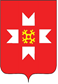 «УДМУРТ ЭЛЬКУНЫСЬМОЖГА  ЁРОСМУНИЦИПАЛ ОКРУГ» МУНИЦИПАЛ КЫЛДЫТЭТЫСЬДЕПУТАТЪЕСЛЭН КЕНЕШСЫГородСентябрьОктябрьНоябрьДекабрьЯнварьФевральМартАпрельМайИжевск-завьяловский район10,695,41-4,61-10,98-14.02-9,23-0,658,3313,4Можга-Можгинский район11,25,8-5,4-11,9-11,9-8,3-1,27,414,4№Перечень нештатные ситуацииКоличество за отопит. период2018-2019, шт.Количество за отопит. период2019-2020, шт.Количество за отопит. период2020-2021, шт.Количество за отопит. Период2021-2022, шт.Количество за отопит. Период2022-2023, шт.1на объектах теплоэнергетики-32102на объектах ВКХ8155634223на объектах газового хозяйства221104на объектах электроэнергетики2320402529№п/пМуниципальноеобразование1ТО Большекибьинский09 января 2023 года в 06 часов 35 минут поступило сообщение об отсутствии ХВС в д. Верхние Юри. Восстановлено в 10 часов 30 минут 09 января 2023 года. Причина промерзание трубы ХВС.10 января 2023 года в 07 часов 24 минут поступило сообщение об отсутствии ХВС в с. Большая Кибья. Восстановлено в 10 часов 27 минут 10 января 2023 года. Причина промерзание трубы ХВС.28 февраля в 07 часов 40 минут от начальника ТО «Большекибьинское» поступило сообщение о порыве водопроводной сети в с. Большая Кибья ул. Труда, д.3. Сообщение передано руководителю МУП «ВКХ». По выезду на место происшествия выяснилось, что произошёл порыв подводки к частному дому. Участок водопровода к двум домам перекрыт. Ремонт будет осуществляться за счёт хозяина дома.26 февраля 2023 года в 18 часов 17 минут поступило сообщение об отключении электроэнергии в д. Карашур. По состоянию на 19 часов 20 минут электроэнергия у населения появилась. Причина: Срабатывание автоматов на подстанции.2ТО Большепудгинский25 сентября 2022 года в 14 часов 00 минут от жителя д. Малая Сюга поступило сообщение о том, что по ул. Садовая, 40 в подполье заходит вода. При уточнении обстоятельств стало известно, что вода попадает из старой водопроводной сети. Сообщение передано обслуживающей организации. В 17 часов 00 минут водоснабжение по ул. Садовая и ул. Оревкова отключено. Ремонт запланирован на 26 сентября 2022 года.03 декабря 2022 года в 07 часов 35 минут поступило сообщение, что в д. М. Сюга отсутствует водоснабжение. 03 декабря 2022 года в 10 часов 30 минут восстановлено. Причина: промерзание автоматики на водонапорной башне.03 декабря 2022 года в 16 часов 12 минут поступило сообщение об отсутствии водоснабжения в д. М. Копка и ул. Малиновская д. М. Сюга. 03 декабря 2022 года в 17 часов 30 минут водоснабжение восстановлено. Причина: промерзание автоматики на водонапорной башне.08 января 2023 года в 15 часов 21 минуту поступила информация от начальника ТО «Большепудгинский», что в д. Малая Пудга отсутствует водоснабжение. Причина: отключение насоса в связи со сбоем автоматики. Восстановлено 08 января 2023 года в 19 часов 00 минут. 4 ноября 2022 года в 09 часов 46 минут произошло отключение электроэнергии линии ВЛ-0,4, Л-1 от ТП-4 по ул. Слободская д. Николо-Сюга. Сообщение передано обслуживающей организации. В 14 часов электроснабжение восстановлено. Причина- падение дерева на ЛЭП.24 ноября 2022 года в 07 часов 16 минут сообщение о возгорании электрического щита на столбе в с. Б. Пудга возле пруда. В результате короткого замыкания произошло отключение электроснабжения в Большепудгинской СОШ. 24 ноября 2022 года в 15 часов 05 минут электроснабжение восстановлено. Зарегистрировано как короткое замыкание без последующего горения.09 января 2023 года в 06 часов 30 минут поступило сообщение об оборванной линии электропередач в д. Большая Сюга по ул. Нижняя между 20 и 19 домами. Восстановлено в 14 часов 48 минут 09 января 2023 года.3ТО Большеучинский03 декабря 2022 года в 06 часов 05 минут произошло аварийное отключение электроснабжения фидер №15 п/с «Уча» д. Камышлы, с. Красный Яр. 03 декабря 2022 года в 10 часов 00 минут электроснабжение восстановлено. Причина обрыв 2 пролётов ЛЭП из-за мороза.07 декабря 2022 года в 15 часов 51 минуту поступило сообщение, что примерно с 12 часов 00 минут в д. Мальчиково отсутствует электроснабжение. В 19 часов 44 минуты электроснабжение восстановлено. Причина перехлест проводов на пролете опор 5-6 линии №1 от ТП-39.09 января 00 часов 34 минуты сообщение от сторожа ГКОУ УР «Большеучинская школа-интернат» нет электроэнергии. Включено в 04 часа 00 минут. Причина не выявлена. В 06 часов 00 минут повторное отключение электроснабжения с. Большая Уча ул. Гагарина. Бригада направлена.09 января 2023 года в 06 часов 30 минут поступило сообщение об отсутствии э/э в с. Б. Уча по ул. Гагарина и ул. Новая и ГКОУ УР «Большеучинская школа-интернат», а также в д. Пазял-Зюмья. Восстановлено в 12 часов 34 минуты 09 января 2023 года. Причина дерево на проводах. На время проводимых работ в здании котельной ГКОУ УР «Большеучинская школа-интернат» устанавливался генератор.12 января 2023 года в 20 часов 45 минут сообщение от Декусар П.Б., что с. Б. Уча ул. Родниковая нет электроснабжения. По приезду аварийно-восстановительной бригады МРЭС, автомат на данной линии уже включен в 22 часа 00 минут.4ТО Горнякский	24 сентября 2022 года в 7 часов 00 минут поступило сообщение об отсутствии ХВС в с. Горняк Информация доведена до директора МУП ВКХ, а также до диспетчера «Стройсервиса». По состоянию на 09 часов 00 минут кратковременно вода появилась и ближе к 11 часам вновь пропала, Причина: выход из строя автоматики в результате проводимых плановых работ. По состоянию на 18 часов 00 минут 25.09.2022 ХВС восстановлено, но без воды остается ул. Лесная (12 домов, 20 человек, СЗО нет) Причина: перекрытие на время плановых работ. По состоянию на 25 сентября 2022 года 19 часов 30 минут водоснабжение восстановлено полностью кроме ул. Труда дома 29 и 27. Отсутствие водоснабжения в данных домах связано заменой водопроводной сети.24 сентября 2022 года в 14 часов 30 минут поступило сообщение об отсутствии ХВС в д. Акаршур. По состоянию на 17 часов 00 минут водоснабжение восстановлено.  25 сентября 2022 года в 21 часов 45 минут произошло повторное отключение ХВС. Сообщение передано обслуживающей организации. Выезд для обследования запланирован на 26 сентября.24 октября 2022 года в 19 часов 19 минут от жителя д. Акаршур поступило сообщение об отключении ХВС в деревне. 25 октября 2022 года водоснабжение восстановлено (отключение автоматики).23 ноября 2022 года в 20 часов 00 минут поступило сообщение от населения об отключении водоснабжения в д. Акаршур. 24 ноября 2022 года в 13 часов 00 минут водоснабжение восстановлено.08 января 2023 года в 08 часов 02 минуты поступила информация от жителя, что в ст. Керамик отсутствует водоснабжение. Причина произошло промерзание отводящий трубы от водонапорной башни. Восстановлено 08 января 2023 года в 15 часов 20 минут. Для исключения повторного промерзания дальняя от ВБ водоразборная колонка оставлена на проток.18 февраля 2023 года в 20 часов 58 минут от начальника территориального отдела Головиновой С.Ю. поступило сообщении об отсутствие электроэнергии в ст. Керамик по улицам Луговая и Зеленая. Электроэнергия восстановлена 18 февраля 2023 года в 23 часа 35 минут. Причина: выгорание 1 фазы на КТП 905ТО Кватчинский06 января 2023 года в 22 часа 50 минут поступило сообщение об отсутствии ХВС в д. Нижний Вишур по ул. Верхняя и ул. Садовая. Информация передана в МУП ВКХ. Восстановлено в 13 часов 30 минут 7 января 2023 года. Причина: неисправность автоматики на водонапорной башне.6ТС Маловоложикьинский-7ТС Мельниковский13 ноября 2022 года в 21 час 20 минут произошло аварийное отключение линии 0,4кВ, без электроснабжения оставались д. Мельниково ул. Нагорная, ул. Центральная ул. Школьная. Восстановлено 14 ноября 2022 года в 02 часа 42 минуты. Причина: падение дерева на провода.12 марта 2023 года в 19 часов 20 минут при проведении переключений на линии электропередач выявлена неисправность на линии Ф №11, п/с Пычас, линия 10 кВольт. По отключение попали д. Мельниково (частично, СЗО-1 д/с филиал Русско-Пычасская СОШ), д. Русский Уленвай (4 чел. 3 дом. СЗО-нет), д. Лесной (44 чел. 37 дом., СЗО-нет.) В настоящее время проводятся работы по устранению неполадка. В 1 час 49 минут 13 марта 2023 года электроснабжение восстановлено. Причина- перепрограммирование автоматики.15 марта 2023 года в 8 часов 50 минут от ДДС МРЭС поступило сообщение об аварийном отключении п/с Пычас, линия 10 кВольт. По отключение попали д. Мельниково (частично, СЗО-1 д/с филиал Русско-Пычасская СОШ), д. Русский Уленвай (4 чел. 3 дом. СЗО-нет), д. Лесной (44 чел. 37 дом., СЗО-нет.) В настоящее время проводятся работы по выявлению неисправности.  В 13 часов 40 минут 15 марта 2023 года отключение восстановлено. Причина- срыв изолятора на опоре №333/12.8ТО Можгинский27 ноября 2022 года в 18 часов 46 минут от начальника ТО «Можгинский поступило сообщение: Жители Лесной Поляны сообщили, что небольшой пруд возле многоквартирных домов пополняется потоком воды, не похожим на грунтовую. Возможно, это утечка из водопровода. Информация передана в МУП «ВКХ». Работы запланированы на 28 ноября 2022 года.16 января 2023 года в 15 часов 30 минут поступило сообщение о том, что в д. Лесная Поляна по ул. Садовая д. 24 отсутствует водоснабжение ХВС в связи с чем труба замерзла. Информация доведена до МУП ВКХ. 16 января 2023 года трубу не отогрели, работы перенесены на 17 января 2023 года. Принято решение подключить ХВС на прямую без участия водонапорной башни, 16 января 2023года в 19 часов 09 минут, вода у населения появилась.18 января 2023 года в 10 часов 25 минут сообщение, в д. Лесная Поляна отсутствует водоснабжение, при уточнении обстановки установлено, что производятся работы по замене автомата на «частотнике». В 19 часов 20 минут вновь поступила информация, что в населенном пункте отсутствует водоснабжение. При проверке водонапорной башни было установлено, что сгорел насос. 19 января 2023 года в 12 часов 23 минуты работы по замене насоса проведены, вода у населения появилась.18 декабря 2022 года в 18 часов 40 минуту ЦОВ-112 от местного жителя поступило сообщение, что в д. Большие Сибы отсутствует электроснабжение. В 21 часов 35 минуты электроснабжение восстановлено. Причина перехлест проводов из-за ветра линий электропередач от ТС-Сельская 35/10 КВ.08 января 2023 года в 18 часов 39 минут поступило сообщение от диспетчера МРЭС Кузьмина А.В., что в связи с замыканием на землю линии 10кВ п/с «Люга» будет отключено население с. Б. Пудга, д. Телекшур. Отключения производились: 18:45-20:00, далее 21:25-21:40., в 22:15 два отключения по 10 минут с промежуточным включением на 10 минут, 00:30 выключено на 2 раза по 10 минут с промежуточным включением на 1 час. Со слов диспетчера МРЭС Максимова работы завершены в 02 часа 07 минут 09 января 2023 года. Каждое отключение электроснабжения сопровождалось выключением котельной МБОУ «Большепудгинская СОШ».27 февраля 2023 года в 05 часов 51 минуту от населения поступило сообщение об отключении электроэнергии в д. Старые Какси, д. Замостные Какси. Информация передана в МРЭС, работы по восстановлению ведутся. 27 февраля 2023 года в 05 часов 51 минуту от населения поступило сообщение об отключении электроэнергии в д. Старые Какси, д. Замостные Какси, д. Новые Какси. По состоянию на 17 часов 00 минут э/э была включена, но отключилось повторно. В 20 часов 00 минут 27 февраля 2023 года э/э восстановлена в полном объеме. Причина не выявлена.9ТС Нынекский18 декабря 2022 года в 15 часов 51 минуту поступило сообщение, что примерно с 14 часов 00 минут в с. Нынек отсутствует электроснабжение. В 23 часов 12 минуты электроснабжение восстановлено. Причина: обрыв провода из-за ветра линий электропередач опор 5-6 линии №1 от ТС-Поршур 35/10 КВ.11 января 2023 года в 12 часов 40 минут произошло аварийное отключение Фидера №13 п/с Поршур длина линии 10 кВольт. Населенные пункты: д. Сосмак (155 человек 56домов СЗО-нет), д. Давкино (81 человек, 32 дома, СЗО-нет), с. Нынек (566 человек, 155 домов, 3 СЗО). В 14 часов 35 минут линия включена по резервной схеме. Причина-повреждение на отпайке на д. Сосмак. Ведутся работы по восстановлению основной линии. По состоянию на 17 часов 30 минут повреждение на линии устранено. 08 февраля 2023 года в 22 часа 37 минут произошло аварийное отключение Фидера №13 п/с Поршур длина 30 км. Населенные пункты: д. Давкино, с. Нынек, д. Вишур. Всего 609 чел. 197 домов 3 СЗО. 08 февраля 2023 года в 23 часа 39 минут в с. Нынек и д. Вишур электроснабжение восстановлено частично, без электроснабжения остается д. Давкино 68 чел., 32 дома, СЗО нет. 	09 февраля 2023 года в 00 часов 29 минут электроснабжение восстановлено в полном объем. Причина- короткое замыкание в результате падения дерева на ЛЭП.10ТО Нышинский26 февраля 2023 года в 19 часов 58 минут по системе ЦОВ-112 поступали сообщения от населения об отсутствие электроэнергии в д. Ныша и с. Поршур частично. Произошло отключение п/с «Поршур» фидер 1. Время восстановления 27 февраля 2023 года 03 часа 13 минут.10 марта 2023 года в 14 часов 20 минут произошло аварийное на линии Фидера №5 п/с Поршур длина линии 10 кВольт. отключение электроэнергии. Под отключение попала д. Ныша улицы Нагорная и Новоошмеская (131 человек 83 дома СЗО-0). В 14 часов 21 минуту информация передана в Можгинские районные электрические сети. 16 часов 36 минут отключение восстановлено причина- точная причина не известна, поврежденный участок отключен. 11ТС Пазяльский03 декабря 2022 года в 09 часов 38 минут поступило сообщение об отсутствии водоснабжения д. Пазял ул. Гагарина, ул. Заречная. 03 декабря 2022 года в 15 часов 00 минут восстановлено. Причина: промерзание клапана давления.06 января 2023 года в 14 часов 30 минут поступило сообщение о том, что в детском саду в д. Пазял имеется небольшой порыв ХВС в связи с чем труба замерзла. Информация доведена до МУП ВКХ. Работы по замене трубы запланированы на 09.01.2023 года.08 января 2023 года в 09 часов 41 минуты поступила информация от начальника ТС «Пазяльский», что в д. Ключи отсутствует водоснабжение. Причина произошло промерзание водонапорной башни. Восстановлено 08 января 2023 года в 14 часов 30 минут.06 января 2023 года в 14 часов 30 минут поступило сообщение о том, что в детском саду в д. Пазял имеется небольшой порыв ХВС в связи с чем труба замерзла. Информация доведена до МУП ВКХ. 09 января 2023 года трубу отогрели, замену будут проводит после наступления более теплой погоды.12ТО Пычасский-13ТО Сюгаильский24 октября 2022 года в 11 часов 18 минут от начальника ТО «Сюгаильский поступила информация, что по адресу д. Залесный, ул. Детская, 10 из земли идет вода, водоснабжение у населения не пропадало. 25 октября 2022 года авария устранена.25 октября 2022 года в 8 часов 35 минут от начальника ТО «Сюгаильский поступила информация, что в д. Удмурт-Сюгаил, отсутствует водоснабжение. Информация передана директору МУП ВКХ. 25 октября 2022 года в 9 часов 49 минут Водоснабжение у населения появилось. Причина: срабатывание автоматике на водонапорной башне.03 декабря 2022 года в 18 часов 12 минут поступило сообщение, что в д. Удмурт Сюгаил ул. Сиреневая отсутствует водоснабжение. Восстановлено в 19 часов 30 минут. Причина: выход из строя манометра.07 января 2023 года в 06 часов 54 минуты поступило сообщение об отсутствии ХВС в д. Н.Р.Сюгаил по ул. Ленина 9. Информация передана в МУП ВКХ. Восстановлено в 13 часов 00 минут 08.01.2023 года. Причина: промерзание по бревенчатому шву при вводе в дом.21 января 2023 года в 08 часов 55 минут сообщение от начальника ТО «Сюгаильский» в д. Удмурт Сюгаил по ул. Сиреневой нет воды. Выяснено, сгорел насос. 22 января 2023 провели работы по замене насоса, в 13 часов 34 минуты у населения вода появилась.16 марта 2023 года с 10 часов 00 минут в д. Залесный (ул. Новая, ул. Полевая) проводились работы по устранению порыва. По состоянию на 20 часов 00 минут без воды остается ул. Новая. Работы по устранению порыва проведены 17 марта 2023 года.18 марта 2023 г. в 13 часов 41 минуту поступило сообщение от местного населения, что в д. Залесный ул. Полевая между домами 6-8 повторно произошёл прорыв холодной воды, вода у населения не пропала, информация передана МУП ВКХ Семакину К.В. работы запланированы на 20 марта 2023 года.№ п/пПоказателиВсего по МО на 01.05.2022справочноеВсего по МО на 01.05.2023справочное1Начислено платежей за ЖКУ по лицевым счетам нарастающим итогом с начала года16 367,7916561,992Начислено платежей за ЖКУ по лицевым счетам за отчётный месяц4 401,444218,193Задолженность населения (в составе дебиторской задолженности28 887,3030610,553.1.в том числе сумма просроченной задолженности ( п.3 – п.2 )24 485,8626392,364Среднемесячное начисление за ЖКУ (отношение платежей за ЖКУ, начисленных по лицевым счетам, к количеству отчётных месяцев)4 091,954140,505Глубина задолженности, месяцев (п.3.1. / п.4 )5,986,376Оплачено населением за ЖКУ нарастающим итогом с начала года14 356,6817680,057Уровень собираемости платежей граждан за ЖКУ, % (отношение оплачено населением за ЖКУ нарастающим итогом с начала года к начислено платежей за ЖКУ по лицевым счетам  нарастающим итогом с начала года)87,71106,758Количество месяцев деятельности предприятия в отчетном периоде44№п/пНаименованиеучрежденийМероприятияПлан   бюджет УР (дотации, субсидии и др), тыс.руб.                                                            План   бюджет МОтыс. руб.                                                            ПланбюджетФБтыс. руб.                                                            ВСЕГОтыс. руб.1Администрация районаАдресная программа и капитальный ремонт объектов муниципальной собственности, мероприятия ЖКХ, лицензирование  (без дорог и  дорожного фонда), с учетом  объектов 2022г-2024 г.)9 954,800102,8927321980,70032038,392732Управление образованиянеотложные мероприятия по подготовке к зимнему периоду 2022–2023 г.г. 678,2678 650,8810,009329,1483Управление культуры, спорта и молодежи неотложные мероприятия по подготовке к зимнему периоду 2022–2023 г.г. 350,005 561,14331450,06361,14331ИТОГО:10 983,06714314,9170422430,7047 728,684№                   п/пНаименование объектаОбъем финансирования (софинансирования) мероприятий в 2023 году, рублейВ том числе:В том числе:В том числе:Наименование получателя бюджетных средств №                   п/пНаименование объектаОбъем финансирования (софинансирования) мероприятий в 2023 году, рублейБюджет
муниципального образования «Муниципальный округ Можгинский район Удмуртской Республики»Бюджет Удмуртской РеспубликиВнебюджетные средстваНаименование получателя бюджетных средств МП муниципального образования «Муниципальный округ Можгинский район Удмуртской Республики» «Содержание и развитие муниципального хозяйства»МП муниципального образования «Муниципальный округ Можгинский район Удмуртской Республики» «Содержание и развитие муниципального хозяйства»МП муниципального образования «Муниципальный округ Можгинский район Удмуртской Республики» «Содержание и развитие муниципального хозяйства»МП муниципального образования «Муниципальный округ Можгинский район Удмуртской Республики» «Содержание и развитие муниципального хозяйства»МП муниципального образования «Муниципальный округ Можгинский район Удмуртской Республики» «Содержание и развитие муниципального хозяйства»МП муниципального образования «Муниципальный округ Можгинский район Удмуртской Республики» «Содержание и развитие муниципального хозяйства»МП муниципального образования «Муниципальный округ Можгинский район Удмуртской Республики» «Содержание и развитие муниципального хозяйства»Подпрограмма "Содержание и развитие коммунальной инфраструктуры"Подпрограмма "Содержание и развитие коммунальной инфраструктуры"Подпрограмма "Содержание и развитие коммунальной инфраструктуры"Подпрограмма "Содержание и развитие коммунальной инфраструктуры"Подпрограмма "Содержание и развитие коммунальной инфраструктуры"Подпрограмма "Содержание и развитие коммунальной инфраструктуры"Подпрограмма "Содержание и развитие коммунальной инфраструктуры"Объекты теплоснабжения1Переврезка на центральной сети теплоснабжения в с. Горняк Можгинского района Удмуртской Республики20 973,1920 973,190,000,00Администрация Можгинского района"2Ремонт участка центральных тепловых сетей в с. Можга Удмуртской Республики600 000,00600 000,000,000,00Администрация Можгинского района"Итого по объектам теплоснабжения:620 973,19620 973,190,000,00Объекты водоснабжения и водоотведения3Ремонт водопроводной сети от ул. Полевая до ул. Труда в д. Акаршур140 751,58140 751,580,000,00МУП ВКХ 4Ремонт сети водоснабжения в с. Малая Воложикья311 232,66311 232,660,000,00МУП ВКХ 5Ремонт сети водоснабжения в д. Залесный307 860,14307 860,140,000,00МУП ВКХ6Ремонт сети водоснабженияв д. Каменный Ключ (Перевод водонапорной башни на верхний залив)18 350,7218 350,720,000,00МУП ВКХ7Ремонт сети водоснабжения по ул. Зеленная ст. Керамик (Ремонт колодца)18 181,4918 181,490,000,00МУП ВКХ8Ремонт водопроводной сети по ул. Советской (через пруд) с. Большая Кибья80 398,5280 398,520,000,00МУП ВКХ9Ремонт водопроводной сети от дома № 11 по ул. Молодёжной до дома № 2 по ул. Школьная с. Большая Кибья304 121,89304 121,890,000,00МУП ВКХ10Ремонт водопроводной сети от водонапорной башни до основной сети по ул. Полевая в с. Большая Кибья179 560,88179 560,880,000,00МУП ВКХ11Ремонт сети водоснабжения по ул. Дорожная в д. Мальчиково112 878,00112 878,000,000,00МУП ВКХ12Ремонт водопроводной сети по ул. Центральной д. Мельниково194 238,61194 238,610,000,00МУП ВКХ13Ремонт водопроводной сети от колодца на перекрестке ул. Центральной и Школьная д. Мельниково73 668,5573 668,550,000,00МУП ВКХ14Ремонт сети водоснабжения в д. Пойкино (Установка запорной арматуры)19 375,5619 375,560,000,00МУП ВКХ15Ремонт сети водоснабжения от дома № 6 по ул. Сосновая по пер. Набережный до дома № 6 по ул. Чкалова в с. Пычас1 045 085,221 045 085,220,000,00МУП ВКХ16Ремонт сети водоснабжения Перекресток  ул. Советская и пер. Безымянный с. Пычас (Установка запорной арматуры)48 839,5348 839,530,000,00МУП ВКХ17Ремонт сети водоснабжения Перекресток ул. Азина и ул. Советская с. Пычас (Установка запорной арматуры)8 817,918 817,910,000,00МУП ВКХ18Ремонт сети водоснабжения ул. Парковая перед домом № 51 с. Пычас (Установка запорной арматуры)44 382,2244 382,220,000,00МУП ВКХ19Ремонт сети водоснабжения перекресток ул. Кирова и ул.Коммунальная в с. Пычас (Установка запорной арматуры)13 543,0213 543,020,000,00МУП ВКХ20Ремонт сети водоснабжения Перекресток ул. Кирова и ул. Советская в с. Пычас (Установка запорной арматуры)12 465,4412 465,440,000,00МУП ВКХ21Ремонт сети водоснабжения Перекресток ул. Мира и ул. Набережная в с. Пычас (Установка запорной арматуры)7 118,867 118,860,000,00МУП ВКХ22Ремонт сети водоснабжения Перекресток ул. Красноармейская и ул. Гвардейская в с. Пычас (Установка запорной арматуры)67 822,2467 822,240,000,00МУП ВКХ23Ремонт сети водоснабжения перекресток ул. Гвардейская и ул. Коммунальная в с. Пычас (Установка запорной арматуры)44 382,2244 382,220,000,00МУП ВКХ24Ремонт водопроводной сети по ул. Садовая к много квартирным дома № 13, 15, 17, 19 с. Пычас132 115,85132 115,850,000,00МУП ВКХ25Ремонт сети водоснабжения по ул. Лесной между ул. Цветочной и Центральной д. Сосмак142 671,54142 671,540,000,00МУП ВКХ26Ремонт сети водоснабжения в д. Чемошур-Уча (Соединение труб и врезка ФАП-а)58 404,6158 404,610,000,00МУП ВКХ27Ремонт сети водоотведения в д. Александрово (ремонт колодцев)79 525,1179 525,110,000,00МУП ВКХ28Ремонт сети водоотведения у дома №17 по ул. Удмуртская в д. Александрово55 137,6855 137,680,000,00МУП ВКХ29Ремонт сети водоотведения на ст. Керамик242 103,28242 103,280,000,00МУП ВКХ30Ремонт сетей и сооружений водоотведения в с. Можга89 358,3289 358,320,000,00МУП ВКХ31Ремонт сети водоотведения в с. Черемушки370 393,16370 393,160,000,00МУП ВКХ32Капитальный ремонт участка сетей водоснабжения в д. Малая Пудга Можгинского района Удмуртской Республики700 070,0170,01700 000,000,00Администрация Можгинского района МУП ВКХ33Капитальный ремонт участка сетей водоснабжения в д. Малая Пудга Можгинского района Удмуртской Республики (сверх софинансирования)162 272,32162 272,320,000,00МУП ВКХ35Прокладка водопровода по ул. Вокзальная от пер. Вокзальный до дома № 3 в с. Пычас Можгинского района УР241 771,30241 771,300,000,00МУП ВКХ36Аварийные работы сетей водоснабжения в с. Большая Уча по ул. Молодежная Можгинского района Удмуртской Республики534 642,56534 642,560,000,00МУП ВКХ37Техническое и аварийное обслуживание сетей водоснабжения в д. Нижний Вишур Можгинского района Удмуртской Республики164 730,80164 730,800,000,00Администрация Можгинского районаИтого по объектам водоснабжения и водоотведения:6 026 271,805 326 271,80700 000,000,00Объекты газоснабжения38Техническое диагностирование и экспертиза промышленной безопасности газопровода низкого давления проходящий к жилым домам №№1,2,3,4,5,6 мкр. с. Можги Можгинского района УР9 800,009 800,000,000,00Администрация Можгинского района39Техническое диагностирование и экспертиза промышленной безопасности газопровода низкого давления проходящий по ул. Гвардейская с. Пычас Можгинского района УР к жилым домам №11,13,15,179 800,009 800,000,000,00Администрация Можгинского района40Техническое диагностирование и экспертиза промышленной безопасности газопровода низкого давления проходящий по ул. Молодежная д. Ныша Можгинского района УР к жилым домам №2,4,6,8,10,129 800,009 800,000,000,00Администрация Можгинского района41Техническое диагностирование и экспертиза промышленной безопасности подземного ГВД к котельной льнозавода с. Черемушки285 000,00285 000,000,000,00Администрация Можгинского районаИтого по объектам газоснабжение:314 400,00314 400,000,000,0041Разработка проектно-сметной документации и проверка сметной стоимости объекта450 000,00450 000,000,000,00Администрация Можгинского района42Разработка технических планов объектов коммунальной инфраструктуры0,00150 000,000,000,00Администрация Можгинского районаИТОГО по МП:7 561 644,996 861 644,99700 000,000,0043Резерв:924 269,67924 269,670,000,00Администрация Можгинского районаВСЕГО:8 485 914,667 785 914,66700 000,000,00№ п/пНаименование мероприятияНаименование видов работБюджет ФБтыс. рубБюджет УРтыс. рубБюджет МОтыс. рубВСЕГОтыс. руб1Электроснабжение Услуги по испытанию и измерению электроустановок напряжением до 1000В.Замена люминесцентных светильников на светодиодные0,00,04464,0294464,0292Создание условий для занятий физической культурой и спортом Текущий ремонт  спортзала МБОУ "Можгинская СОШ" , приобретение спортивного инвентаря0,00678 ,2676,852685,1193Наказы избирателейМБОУ ДО «РЦДОД»Замена оконных блоков, ремонт санитарных узлов, ремонт входной группы, замена межкомнатных дверей, частичный ремонт пола0,000,001380,001380,004Обустройство прилегающих территорий к зданиям и сооружениям (наказы)МБДОУ «Большекибьинский детсад» Замена полового покрытия0,000,00160,00160,004Обустройство прилегающих территорий к зданиям и сооружениям (наказы)МБДОУ «Большекибьинский детсад» - устройство теневых навесов;МБДОУ «Кватчинский детсад» - асфальтирование пешеходных дорожек;МБОУ «ВЮринская ООШ» -устройство спортивно-игровой площадки;МБОУ «Руско-Сюгаильская ООШ» - приобретение и установка детского игрового оборудования0,000,00500,00500,005Обеспечение выполнения мероприятий по реализации регионального проектаМБОУ «Горнякская СОШ»Ремонт кабинетов и коридора, составление сметы и услуги по проверке сметной документации 0,000,002140,002140,006ВСЕГО:0,00678,2678650,8819329,148№ п/пНаименование мероприятияНаименование видов работНаименование видов работБюджет ФБтыс. рубБюджет УРтыс. рубБюджет МОтыс. рубВСЕГОтыс. руб1Ремонтно-строительные работы в Тракторском СДКРемонт наружной стены и замена оконного блокаРемонт наружной стены и замена оконного блока0,00,0100,00100,002Ремонтные работы Нышинский СДКРемонт пола Ремонт пола 0,00,0181,00181,03Монтаж водосточной системы Поршурского СДКМонтаж водосточной системыМонтаж водосточной системы0,00,080,0080,004Ремонт-входной группы Б.Сибы ЦСДКРемонт-входной группы Ремонт-входной группы 0,00,01800,001800,005Ремонт пола в ЦСДК д. ПазялРемонт пола  Ремонт пола  0,00,090,0090,006Утепление чердачного помещения   в Старокаксинском ЦСДКУтепление чердачного Утепление чердачного 0,00,0100,00100,007Ремонт Кватчинской библиотекиРемонт Кватчинской библиотекиРемонт Кватчинской библиотеки0,00,02702,06252702,06252Пожарная безопасностьЗамеры сопротивленийЗамеры сопротивлений0,00,0500,00500,00ИТОГО:0,00,05553,06255553,06251Фед. партийный проект «Культура малой Родины»Приобретение осветительного оборудования сценыПриобретение осветительного оборудования сцены450,00350,008,08081808,08081ИТОГО:450,00350,008,08081808,08081ВСЕГО:450,00350,005561,143316361,14331Наименование объектаСМП (ПИР)ИнвестициимощностьгодВсего Бюджет Российской ФедерацииБюджет Удмуртской РеспубликиБюджет районаДобровольные пожертвования2023 год2023 год2023 год2023 год2023 год2023 год2023 год2023 год2023 год2023 год2023 годПо состоянию на 22 мая 2023 года подана заявка в министерство строительства, ЖКХ и энергетики УР о включении объектов в проект  АИП УР на 2024 годы. Включены два объекта   объекта:Здание для пищеблока МБОУ «Черемушкинская СОШ» по адресу: с. Черемушки Можгинского района УР»«Строительство многофункционального сельского дома культуры в д. Новый Русский СюгаилМожгинского района УР»По состоянию на 22 мая 2023 года подана заявка в министерство строительства, ЖКХ и энергетики УР о включении объектов в проект  АИП УР на 2024 годы. Включены два объекта   объекта:Здание для пищеблока МБОУ «Черемушкинская СОШ» по адресу: с. Черемушки Можгинского района УР»«Строительство многофункционального сельского дома культуры в д. Новый Русский СюгаилМожгинского района УР»По состоянию на 22 мая 2023 года подана заявка в министерство строительства, ЖКХ и энергетики УР о включении объектов в проект  АИП УР на 2024 годы. Включены два объекта   объекта:Здание для пищеблока МБОУ «Черемушкинская СОШ» по адресу: с. Черемушки Можгинского района УР»«Строительство многофункционального сельского дома культуры в д. Новый Русский СюгаилМожгинского района УР»По состоянию на 22 мая 2023 года подана заявка в министерство строительства, ЖКХ и энергетики УР о включении объектов в проект  АИП УР на 2024 годы. Включены два объекта   объекта:Здание для пищеблока МБОУ «Черемушкинская СОШ» по адресу: с. Черемушки Можгинского района УР»«Строительство многофункционального сельского дома культуры в д. Новый Русский СюгаилМожгинского района УР»По состоянию на 22 мая 2023 года подана заявка в министерство строительства, ЖКХ и энергетики УР о включении объектов в проект  АИП УР на 2024 годы. Включены два объекта   объекта:Здание для пищеблока МБОУ «Черемушкинская СОШ» по адресу: с. Черемушки Можгинского района УР»«Строительство многофункционального сельского дома культуры в д. Новый Русский СюгаилМожгинского района УР»По состоянию на 22 мая 2023 года подана заявка в министерство строительства, ЖКХ и энергетики УР о включении объектов в проект  АИП УР на 2024 годы. Включены два объекта   объекта:Здание для пищеблока МБОУ «Черемушкинская СОШ» по адресу: с. Черемушки Можгинского района УР»«Строительство многофункционального сельского дома культуры в д. Новый Русский СюгаилМожгинского района УР»По состоянию на 22 мая 2023 года подана заявка в министерство строительства, ЖКХ и энергетики УР о включении объектов в проект  АИП УР на 2024 годы. Включены два объекта   объекта:Здание для пищеблока МБОУ «Черемушкинская СОШ» по адресу: с. Черемушки Можгинского района УР»«Строительство многофункционального сельского дома культуры в д. Новый Русский СюгаилМожгинского района УР»По состоянию на 22 мая 2023 года подана заявка в министерство строительства, ЖКХ и энергетики УР о включении объектов в проект  АИП УР на 2024 годы. Включены два объекта   объекта:Здание для пищеблока МБОУ «Черемушкинская СОШ» по адресу: с. Черемушки Можгинского района УР»«Строительство многофункционального сельского дома культуры в д. Новый Русский СюгаилМожгинского района УР»По состоянию на 22 мая 2023 года подана заявка в министерство строительства, ЖКХ и энергетики УР о включении объектов в проект  АИП УР на 2024 годы. Включены два объекта   объекта:Здание для пищеблока МБОУ «Черемушкинская СОШ» по адресу: с. Черемушки Можгинского района УР»«Строительство многофункционального сельского дома культуры в д. Новый Русский СюгаилМожгинского района УР»По состоянию на 22 мая 2023 года подана заявка в министерство строительства, ЖКХ и энергетики УР о включении объектов в проект  АИП УР на 2024 годы. Включены два объекта   объекта:Здание для пищеблока МБОУ «Черемушкинская СОШ» по адресу: с. Черемушки Можгинского района УР»«Строительство многофункционального сельского дома культуры в д. Новый Русский СюгаилМожгинского района УР»По состоянию на 22 мая 2023 года подана заявка в министерство строительства, ЖКХ и энергетики УР о включении объектов в проект  АИП УР на 2024 годы. Включены два объекта   объекта:Здание для пищеблока МБОУ «Черемушкинская СОШ» по адресу: с. Черемушки Можгинского района УР»«Строительство многофункционального сельского дома культуры в д. Новый Русский СюгаилМожгинского района УР»№ п/пНаименование объектаСрок осуществления капитального ремонтаОбъем бюджетных ассигнованийВ том числе по источникам финансированияВ том числе по источникам финансированияВ том числе по источникам финансированияПолучатель№ п/пНаименование объектаСрок осуществления капитального ремонтаОбъем бюджетных ассигнованийБюджет РФБюджет Удмуртской РеспубликиБюджет
районаПолучательМП «Муниципальное управление»1Капитальный ремонт «Газопровод низкого давления с. Пычас (ул. Советская, Промкомбинатовская, Красноармейская, Садовая)», находящегося по адресу: Удмуртская Республика, Можгинский район, п. Пычас2022 годкредиторка626868,690,00620 600,006 268,69Администрация района 2Капитальный ремонт «МП ГВД д. Почешур (ПРГ)», находящегося по адресу: Удмуртская Республика, Можгинский район, д. Почешур2022 годкредиторка770 404,040,00762 700,007 704,04Администрация района 3Капитальный ремонт «ГНД в д.Сундо-Уча», находящегося по адресу: Удмуртская Республика, Можгинский район, д. Сундо-Уча2022 годкредиторка680 707,070,00673 900,006 807,07Администрация района 4Капитальный ремонт «ГНД в д. Ефремовка», находящегося по адресу: Удмуртская Республика, Можгинский район, д. Ефремовка2022 годкредиторка727 474,750,00720 200,007 274,75Администрация района 5Капитальный ремонт «ГВД до ГРП ЛИУ-2 (ЯЧ 91/2) п.Керамик», находящегося по адресу: Удмуртская Республика, Можгинский район, п. Керамик2022 годкредиторка693 838,380,00686 900,006 938,38Администрация района 6Капитальный ремонт «ГВД до кот ВТК д. Черемушки», находящегося по адресу: Удмуртская Республика, Можгинский район, п. Черемушки2022 годкредиторка668 989,900,00662 300,006 689,90Администрация района 7Капитальный ремонт «Внутрипоселковый надземный ГНД на опорах по ул. Запрудной, Киршина в п. Ныша», находящегося по адресу: Удмуртская Республика, Можгинский район, п. Ныша2022 годкредиторка678 989,900,00672 200,006 789,90Администрация района ИТОГО:0,004798800,0048,472,734847,272738«Капитальный ремонт гидротехнических сооружений на реке Сюгаилка в селе Большая Пудга Можгинского района Удмуртской Республики»2023 год27 139 420,0021 980 700,005 156 000,00 2 720,00Администрация района8«Капитальный ремонт гидротехнических сооружений на реке Сюгаилка в селе Большая Пудга Можгинского района Удмуртской Республики»2023 год51 700,00 0,00 0,0051 700,00 Администрация районаИТОГО:32 038 392,7321 980 700,009 954 800,00102 892,732024 год 2024 год «Капитальный ремонт гидротехнических сооружений на реке Сюгаилка в селе Большая Пудга Можгинского района Удмуртской Республики»2024 год10 584 590,008 572 600,002 011 000,00990,00ИТОГО:10 584 590,008 572 600,002 011 000,00990,00ВСЕГО:42 622 982,7330 553 300,0011 965 800,00103 882,73№ОбъектСумма                         (тыс. руб.)Дата начала работПодрядчик ОбъектДата начала работПодрядчик ОбъектБКД - 20231Ремонт участка автомобильной дороги по ул. Центральная и ул. Суворова д. Пазял Можгинского района УР12 287 955,44ИюньООО «Органик»2Ремонт участка автомобильной дороги по ул. Центральная площадь д. Кватчи Можгинского района УР7 112 044,56ИюньООО «Органик»Итого по БКД19 400 000,00СубсидияСтроительный контроль БКД-2023415 160,00Итого по Субсидии415 160,00№п/пКоличество маршрутовПротяжённость маршрута, кмОбщая сумма, тыс. руб.в том числев том числе№п/пКоличество маршрутовПротяжённость маршрута, кмОбщая сумма, тыс. руб.бюджет УРбюджет МО121 школьный маршрут47,1756440,55486379,934860,620п/пНаименование мероприятиясумма, тыс. рублейПримечание1Проведение энергоэффективных мероприятий в бюджетных учреждениях отраженных в энергетическом паспорте учреждения, направленные на снижение потребления энергетических ресурсов за счет сокращения потерь электрической энергии, тепловой энергии и воды500,0Замена люминесцентных ламп на энергосберегающие в МБОУ «Малосюгинская СОШ» и МБОУ «Большекибьинская СОШ»2Реализация мероприятий по восстановлению и устройству сетей уличного освещения в муниципальном образовании в Удмуртской РеспубликеУР – 131,22Реализация мероприятий по восстановлению и устройству сетей уличного освещения в муниципальном образовании в Удмуртской РеспубликеМБ – 100,03Разработка и (или) ежегодная актуализация схем теплоснабжения в муниципальном образовании в Удмуртской Республике493,4ИТОГО:№Собственник/ обслуживающаяНомер скважиныАдресНаличие лицензии на добычу недр1СПК -колхоз "Трактор№ 3185В северной части д.Новые ЮбериМожгинского района Удмуртской РеспубликиСерия ИЖВ номер 80316; вид лицензии ВЭ от 22 мая 2019 г.2СПК -колхоз "Трактор№ 2049,№ 3184Д.Трактор Можгинского района Удмуртской РеспубликиСерия ИЖВ номер 80315; вид лицензии ВЭ от 22 мая 2019 г.3Колхоз «Заря»№ 1877УР, Можгинский район, д. КватчиИмеется4Колхоз «Заря»№ 3183УР, Можгинский район, д. КватчиИмеется5Колхоз «Заря»№ 1205УР, Можгинский район, д. ВодзяИмеется6СПК «Луч»№1736 УР, Можгинский р-н, с.НынекИЖВ 80330 ВЭ7СПК «Луч»№ 2723 УР, Можгинский р-н, с.НынекИЖВ 80330 ВЭ8СПК «Луч»№ 3003 УР, Можгинский р-н, д.РешетниковоИЖВ 80329 ВЭ9СПК «Луч»№1273 УР, Можгинский р-н, ЕрошкиноИЖВ 80327 ВЭ10СПК «Луч»№ 1378 УР, Можгинский р-н, д.ДавкиноИЖВ  80331 ВЭ11СПК «Луч»№ 2276 УР, Можгинский р-н, д.М.КармыжИЖВ 80328 ВЭ 12СПК «Луч»№ 1403 УР, Можгинский р-н, д.М.КармыжИЖВ 80328 ВЭ13СПК «Луч»№ 3179 УР, Можгинский р-н, д.ЕрошкиноИЖВ 80327 ВЭ14СПК-колхоз «Красный Октябрь»№ 2047УР, Можгинский р-н, дер. Старый БерезнякИЖВ, 00767,ВЭ15СПК-колхоз «Красный Октябрь»№ 3106УР, Можгинский р-н, дер. Старый БерезнякИЖВ, 00767,ВЭ16СПК-колхоз «Красный Октябрь»№ 3105УР, Можгинский р-н, дер. ЧежебашИЖВ, 00768,ВЭ17Администрация/МУП «ВКХ»№ 45423, № 61396, № 61395, № 70595, № 26000, № 58811, № 43843, № 58544.УР, Можгинский р-н, с ПычасИмеетсяИЖВ 012610 ВЭ18Администрация/МУП «ВКХ»№2138УР, Можгинский р-н, с Б. Кибья, ул. Школьная, д. 26 ИЖВ 01443319Администрация/МУП «ВКХ»№1327УР, Можгинский р-н, с. Б.Кибья, ул. Полевая, д.2а ИЖВ 01443320Администрация/МУП «ВКХ»№ 1950УР, Можгинский район, с. Большая Уча, в 150 метрах на северо-запад от жилого дома по адресу: ул. Ленина, 2с ИЖВ 01444421Администрация/МУП «ВКХ»№ 2833УР, Можгинский район, с. Большая Уча, улица Советская, 61, в 60 метрах на юго-восток ИЖВ 01444422Администрация/МУП «ВКХ»№ 2152УР, Можгинский район, в 80 метрах на юго-восток от жилого дома по адресу: село Большая Уча, улица Новая, 10  ИЖВ 01444423Администрация/МУП «ВКХ»№ 68867УР, Можгинский р-н, д. В. Юри, в 75м на северо-запад от жилого дома по адресу: ул. Ленина 53 ИЖВ 01442724Администрация/МУП «ВКХ»№ 18мжУР, Можгинский р-н,  с. Горняк, пер. Школьный, д.1аИЖВ 01444325Администрация/МУП «ВКХ»№ 1393УР, Можгинский р-н, д. Залесный ИЖВ 01442826Администрация/МУП «ВКХ»№ 571УР, Можгинский р-н, д. Залесный, ул. Дачная, д.2а ИЖВ 01442827Администрация/МУП «ВКХ»№ 1926УР, Можгинский р-н, ст. Керамик (на юге деревни), ул. Луговая ИЖВ 01442628Администрация/МУП «ВКХ»№ 2858УР, Можгинский р-н,  д. Ломеслуд, 115м на ю-з от д.1 по ул. Молодежная ИЖВ 01443729Администрация/МУП «ВКХ»№ 3029УР, Можгинский р-н,  д. Малая Копка, ул. Клубная, 46 ИЖВ 01444130Администрация/МУП «ВКХ»№ 2801УР, Можгинский р-н, с. Малая Воложикья ИЖВ 01443031Администрация/МУП «ВКХ»№ 1338УР, Можгинский р-н,  д. Малая Сюга, ул. Дубовская, 2а ИЖВ 01443132Администрация/МУП «ВКХ»№1058УР, Можгинский р-н, на северо-восточной окраине д. Мельниково ИЖВ 01444633Администрация/МУП «ВКХ»№ 1042УР, Можгинский р-н, с. Можга, Микрорайон, 11 ИЖВ 01443434Администрация/МУП «ВКХ»№ 1637УР, Можгинский р-н, с. Можга, в 50м на запад от земельного участка по адресу: ул. Можгинская, д.4 ИЖВ 01443435Администрация/МУП «ВКХ»№ 2978 (резерв)УР, Можгинский р-н, с. Можга, в 70м на северо-восток от земельного участка по адресу: ул. Кинягильская, д.44 ИЖВ 01443436Администрация/МУП «ВКХ»№ 2647УР, Можгинский р-н, на южной окраине д.Н.Бия ИЖВ 01443637Администрация/МУП «ВКХ»№ 2656УР, Можгинский р-н, д. Новый Русский Сюгаил, ул. Полевая, д.18а ИЖВ 01444238Администрация/МУП «ВКХ»№3009УР, Можгинский р-н, д. Ныша, ул. Новая ИЖВ 01442539Администрация/МУП «ВКХ»№ 1972УР, Можгинский р-н, д. Ныша, ул. НовоошмесскаяИЖВ 01442540Администрация/МУП «ВКХ»№ 848УР, Можгинский р-н, д. Пазял-Зюмья, ул. Нижняя, д.18, 350м на северо-западИЖВ 01444041Администрация/МУП «ВКХ»№ 661УР, Можгинский р-н, восточнее с. ПоршурИЖВ 01443542Администрация/МУП «ВКХ»№ 163/136 (289)УР, Можгинский р-н, д. Удмуртский СюгаилИЖВ 01443243Администрация/МУП «ВКХ»№ 2712УР, Можгинский р-н, д. Удмуртский Сюгаил, ул. Сиреневая, д.4а ИЖВ 01443244Администрация/МУП «ВКХ»№ 30/2010-рэсУР, Можгинский р-н, д. Чумойтло, ул. Лесная, 24ИЖВ 01443245СПК «Победа»№ 2449Удмуртская Респ, Можгинский р-н, с. Большая ПудгаИмеетсяИЖВ №00841 ВЭ46ООО «Какси»№ 739УР, Можгинский район, д. Замостные КаксиОтсутствует. В процессе государственной регистрации и межевания47ООО «Какси»№ 2447УР, Можгинский район, д. Замостные КаксиОтсутствует. В процессе государственной регистрации и межевания48ООО «Какси»№ 2943УР, Можгинский район, д. Старые КаксиОтсутствует. В процессе государственной регистрации и межевания49ООО «Какси»№ 10УР, Можгинский район, д. Старые КаксиОтсутствует. В процессе государственной регистрации и межевания50ООО «Какси»№ 853УР, Можгинский район, д. Новые КаксиОтсутствует. В процессе государственной регистрации и межевания51ООО «Какси»№ 140УР, Можгинский район, д. НовопольскОтсутствует. В процессе государственной регистрации и межевания№ п/пАдрес МКДВиды работСрок выполнения работ1д. Ныша, ул. Молодежная,11ремонт водоснабжения2023 годПодрядная организация ООО «Союз»2д. Ныша, ул. Молодежная, 12ремонт крыши2023 годПодрядная организация ООО «Союз»3с. Большая Уча, ул. Азина, 2ремонт водоснабжения, электроснабжения2023 годПодрядная организация ООО «Союз»4с. Можга, микрорайон, 3ремонт водоснабжения, электроснабжения2023 годПодрядная организация ООО «Союз»5с. Пычас, ул. Гвардейская, 13Ремонт водоснабжения2023 годПодрядная организация ООО «Союз»№п/пМуниципальный районСведения о размере средств, начисленных в качестве взносов на капитальный ремонт), рубСведения о размере средств, поступивших в качестве взносов на капитальный ремонт, рубСумма задолженности.руб.Собираемость %1Можгинский район30 954 579,0225 770 633,035 183 945,9983,25№ п/пРасположение котельныхСобственностьОбслуживаниеВид топливаПоднадзорностьОбъекты получающие теплоОбъекты получающие теплоштнаименование1с.Б.Уча, ул.Садовая 6администрацияаренда ООО "КЭС"газ+12школа, 2 д/с, ЦСДК, ЦРБ, 7 МКД2с.Б.Уча, ул.Гагарина 25администрацияаренда ООО "КЭС"газ+1интернат3д.Ломеслуд, ул.Молодежная,20администрацияаренда ООО "КЭС"газ+3школа, д/с, СДК4д.Пазял, Промзона, 1администрацияаренда ООО "КЭС"газ+2школа, д/с5д.М.Валожикья, Цент.площадь, 6администрацияаренда ООО "КЭС"газ+4школа, д/с, СДК, 1МКД6д.Б.Пудга, Набережная, 18администрацияаренда ООО "КЭС"газ+2школа, д/с7д.Н.Р.Сюгаил, Ленина, 24Аадминистрацияаренда ООО "КЭС"газ+4школа, СДК, 2 МКД8д.Нынек, пер.Прудовый, 5администрацияаренда ООО "КЭС"газ+4школа, д/с, ЦСДК, ДК9д.Комяк, Школьная, 7администрацияаренда ООО "КЭС"газ+2школа, д/с10ст.Люга, Коллективная, 1администрацияаренда ООО "КЭС"газ+18школа, д/с, ЦСДК, 15 МКД11М. Сюга, Братьев Сидоровых, 2администрацияаренда ООО "КЭС"газ+5школа, д/с, ЦСДК, 2 МКД12с.Ныша, Киршина, 14администрацияаренда ООО "КЭС"газ+15школа, д/с, ЦСДК, 12 МКД13ст. СарданГУП "ТПО ЖКХ УР"аренда ООО "КЭС"газ+2СДК, д/с14Б. КибьяООО "КомтеС"аренда ООО "КЭС"газ+1школа15Б. КибьяООО "КомтеС"аренда ООО "КЭС"газ+1д/с16Ст. Какси ООО "КомтеС"аренда ООО "КЭС"газ+3школа, д/с, ЦСДК17д. Н. ВишурООО "КомтеС"аренда ООО "КЭС"газ+1школа18Пычас, Садовая, 21администрацияаренда ООО "КЭС"газ+13школа, 2 д/с, ЦРБ, ЦСДК, 8 МКД19МельниковоООО "КомтеС"аренда ООО "КЭС"газ+2школа, СДК, 2 МКД20Горняк, ул. Спорта 4бадминистрацияаренда ООО "КЭС"газ+6Школа, д/с, СДК, 3 МКД21Черемушки, Макаренко, 12 администрацияаренда ООО "КЭС"газ+44 МКД22Льнозавод, Заводской, 2администрацияаренда ООО "КЭС"газ+20школа, д/с, ЦСДК, 17 МКД23Можга, микрорайонадминистрацияаренда ООО "КЭС"газ+9школа, д/с, ЦСДК, 6 МКД24д. Трактор, Удмуртская, 7аадминистрацияаренда ООО "КЭС"газ+3школа, д/с, СДК25Ст. Юбери, Юберинская, 1аадминистрацияаренда ООО "КЭС"газ+1д/с, ЦРБ26Б. Сибы, Центральная, 7администрацияаренда ООО "КЭС"газ+2Цсдк, ФАП27Б. Сибы, Школьная, 34администрацияаренда ООО "КЭС"газ+1мкд28Б. Сибы, Центральная, 7администрацияаренда ООО "КЭС"газ+2школа, д/с29Ст. Березнякадминистрацияаренда ООО "КЭС"газ+3школа, д/с, СДК30Р. Пычас, Центральная, 14администрацияаренда ООО "КЭС"газ+3школа, д/с, СДК31с. Керамикадминистрацияаренда ООО "КЭС"газ+3д/с, 2 МКД32Образование1В. ЮришколаЭнергосервисный контракт, обслуживание ООО "КЭС"газ+1школаКультура1В. Юринский ЦСДКООО "КомтеС"Энергосервисный контракт, обслуживание ООО "КЭС"газ1СДК 2Н. Бия СДКУКУКгаз1СДК3Б. Кибья ЦСДКУК " ООО "КомтеС"газ1СДК4Поршур СДКУКаренда ООО "КЭС"уголь1СДК5Б.СибыУКна обслуживании ООО КЭСГаз, ТКУ1ДК6Нынек УКна обслуживании ООО КЭСГаз, ТКУ1СДК7Б. ПудгаУКна обслуживании ООО КЭСГаз, ТКУ1СДК8Пазял УКна обслуживании ООО КЭСГаз, ТКУ1СДК9Почешур СКУКУКугольДК10Туташего библ.УКУКуголь1ДК11Сосмак библ.УКУКэл. Котел1Библиотека, ФАП арендаРайбольница1Р.ПычасЦРБЦРБэл. Котел+1ФАП2КомякЦРБЦРБэл. Котел+1ФАП 3ПойкиноЦРБЦРБэл. Котел+1ФАП4Бальзяшур модульный ФАПЦРБЦРБэл. котел1ФАП5Б. Сюга модульный ФАПЦРБаренда ООО "Можгагаз"Эл.конвектор+1ФАП6Чемошур УчаЦРБаренда ООО "Можгагаз"Газ+1ФАП7Б. Пудга ЦРБаренда ООО "Можгагаз"газ+1ФАП8Нижний ВишурЦРБЦРБэл. Котел+1ФАП9НынекЦРБЦРБэл. Котел+1ФАП10М.Сюга модульный ФАПЦРБЦРБЭл.конвектор+1ФАП11Туташево модульный ФАПЦРБЦРБЭл.конвектор+1ФАП12Старый Березняк модульный ФАПЦРБЦРБЭл.конвектор +1ФАП13СарданМолульный ФАПЦРБЦРБЭл. КонвекторыФАП14Б.КибьяЦРБООО КЭСГазБольница15ПычасЦРБООО КЭСГазБольница16ВодзяСПК ЗАРЯСПК ЗАРЯЭлектро котолФАПВедомственныед. Кватчи-центр.собственность                             СПК к-з "Заря"СПК к-з "Заря"Газ +1школа, д/с, ЦСДКОперативная информация о ходе выполнения мероприятий по догазификации  населенных пунктов Удмуртской Республики Оперативная информация о ходе выполнения мероприятий по догазификации  населенных пунктов Удмуртской Республики Оперативная информация о ходе выполнения мероприятий по догазификации  населенных пунктов Удмуртской Республики Оперативная информация о ходе выполнения мероприятий по догазификации  населенных пунктов Удмуртской Республики Оперативная информация о ходе выполнения мероприятий по догазификации  населенных пунктов Удмуртской Республики Оперативная информация о ходе выполнения мероприятий по догазификации  населенных пунктов Удмуртской Республики Оперативная информация о ходе выполнения мероприятий по догазификации  населенных пунктов Удмуртской Республики Оперативная информация о ходе выполнения мероприятий по догазификации  населенных пунктов Удмуртской Республики Оперативная информация о ходе выполнения мероприятий по догазификации  населенных пунктов Удмуртской Республики Оперативная информация о ходе выполнения мероприятий по догазификации  населенных пунктов Удмуртской Республики Оперативная информация о ходе выполнения мероприятий по догазификации  населенных пунктов Удмуртской Республики Оперативная информация о ходе выполнения мероприятий по догазификации  населенных пунктов Удмуртской Республики № п/пНаименование МОКоличество заявок, поданных населением УР в филиалах и участках АО "Газпром газораспределение Ижевск", через  личный кабинет Газпром, через МФЦ УР, через портал Единорго оператора газификации), штукКоличество заключенных договоров на догазификацию, штук  Количество домовладений , для которых создана техническая возможность подключения (построены до границ участка газовые сети), штукКоличество домовладений, фактически подключенных к газораспределительным сетям (осуществлен пуск газа), штук№ п/пНаименование МОКоличество заявок, поданных населением УР в филиалах и участках АО "Газпром газораспределение Ижевск", через  личный кабинет Газпром, через МФЦ УР, через портал Единорго оператора газификации), штукКоличество заключенных договоров на догазификацию, штук  Количество домовладений , для которых создана техническая возможность подключения (построены до границ участка газовые сети), штукКоличество домовладений, фактически подключенных к газораспределительным сетям (осуществлен пуск газа), штук1Алнашский район4112802631232Балезинский район 9547826442183Вавожский район4973102591584Воткинский район18648997634135Глазовский район9336635132686Граховский район3062332061177Дебесский район8584704082548Завьяловский район75084274260718289Игринский район319421431760101610Камбарский район1891331205111Каракулинский район3712432157512Кезский район 83066446521113Кизнерский район63347141823414Киясовский район4503082898315Красногорский район34730023116016Малопургинский район109161750429617Можгинский район73943434816218Сарапульский район2142120179317319Селтинский район55945134413320Сюмсинский район91475770339321Увинский район115682758418122Шарканский район141181568028723Юкаменский район30026622412924Якшур-Бодьинский район117979961641025 Ярский район51447837811526г. Воткинск101958149726427г. Глазов113893150925828г. Ижевск31011727120678629г. Можга190102844830г. Сарапул17711100790355Итого:36 56923259174219199